ART1 Box of Crayons1 Box of Colored Pencils1 Box of Colored Markers1 Black Sharpie (for grades 3 and up only)1 Pencil Sharpener1 Eraser1 Pair of Scissors1 Bottle of White Glue1 Glue Stick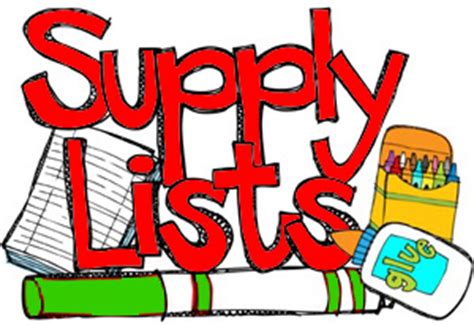 1Standard size backpack, big enough to hold a folder -- please label with child's name1Ream of copy paper1Clipboard3Boxes of tissues1Plastic pencil box -- no shoe boxes, please2Vinyl pocket folders -- no prongs, please2Large erasers (white)1Child size set of headphones1Box of gallon-sized Ziploc bags4Large glue sticks1Watercolor set4Boxes of 24-count Crayola crayons -- NO ROSE ART, PLEASE1Complete set of extra clothes in a bag with your child's name on it to be kept at school2Boxes of Crayola markers - washable2Large containers of Lysol wipes2Rolls of paper towels1Mixed pack of construction paper2Large bottles of hand sanitizer